SPRING TERM HOME PESPRING TERM HOME PESPRING TERM HOME PEDice Balance                                                                                           Balance skillsEquipment: Dice or paper with 1-6 written of each. Safe SpaceHow to play:  Roll the dice or pick a piece of paper and do a balance on the body part that corresponds with the number, see if you can hold the balance for 15 seconds.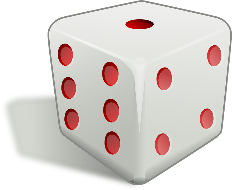 Number 1- FeetNumber 2- StomachNumber 3- Bottom Number 4- KneeNumber 5- BackNumber 6- Can you balance with 3 body Parts touching the floorChallenges:-	Do it again but see if you can hold the balance for 30 seconds.-	Roll the dice three times and see if you can link the 3 balances together to create a little sequence.Step:Space- Make the space that you are using to balance on smaller to make it harder.Task- make a whole sequence using all the balances that you have come up with.Equipment- Use something that you have in the house or at school, for example a football, to try and balance with.People- Balance with a partner or group.Fitness Circuit                                      Strength, Cardiovascular endurance (fitness)Equipment: Space and timerHow to play: Do each activity for 30 seconds with 15 seconds rest, if you can do it three times. You can do these in any order.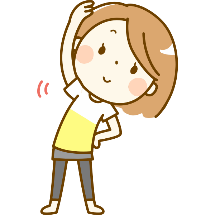 BurpeesJog on SpotStar JumpsPlankSit UpsPress UpsLungesLay on your back, lift your legs up slightly off the ground and holdSquatsHeel FlicksMake sure you have a minute rest before doing it again.Challenges:-	On the third round do each activity for 45 seconds and only 10 seconds rest.-	Can you make up your own exercises?Step:Space- if you have more or outside run between two lines instead of on the spotTask- Have a longer or shorter break if requiredEquipment- add a weight, tin of beans to make the exercise harder.People- challenge other members of your household.Cross the Swamp                                                             agility and balanceEquipment: 2 Pillows and 2 towels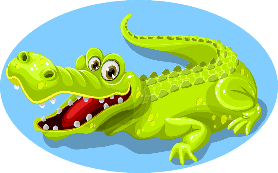 How to play: Roll up the towel and place each about 10 metres apart, between is the swamp.Start behind one towel and you need to make your way across the swamp only using the two pillows, if any part on body touches the swamp you must start back at the beginning.Challenges:-	Time how long it takes you to complete it, challenge someone else.-	If there are more people see if you can do it with two people at the same time.Step:Space- Make the swap bigger by moving the towels further apart.Task-  Time yourself and either see if you can beat it the next time round or see if you can beat someone else.Equipment- Have you got smaller pillows?People- Try and include your whole family, you may need to add another pillow.